HUDDERSFIELD AND DISTRICT TENNIS LEAGUE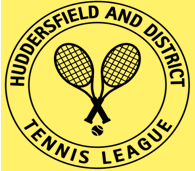 CLUB AGREEMENT FORM 2020From 2020 season we will require every club completing this at the start of each season to ensure we collate up to date information about clubs playing in the Huddersfield & District Tennis League (HADTL) and ensure they are aware of the League’s rules and policies.  We also require your club’s consent for information about your clubs to be published on the new HADTL Website (www.hadtl.co.uk) and in our Handbook.Club DetailsName of ClubAddressTelephoneClub Contact EmailWebsite AddressSocial Media sitesName of SecretaryContact Tel NoContact EmailMembership numbers         Adult                  Intermediate                    JuniorDoes your club provide: Adult Coaching    Yes    No      Junior Coaching  Yes    No How many tennis coach/coaches do you employ?       LTA Membership Please note that from the start of 2020 Season HADTL will require non LTA registered clubs to evidence they have an up to date Safeguarding Policy and Welfare Officer/s and adequate Public Liability Insurance.  If you require any support with this please contact the League Committee.Will your club be a member of the LTA for 2020 season?  Yes    No   If you answered Yes, proceed to Section 3.  If not LTA Registered:  Does your club have a Safeguarding Policy in place?  Yes   No Do you have nominated and trained welfare officer/s for Safeguarding Yes   No If yes, please provide name/sDoes your club have Public Liability Insurance? Yes   No   (you will be required to provide a copy of your Public Liability Insurance certificate to the HADTL prior to the season commencing)Please let us know ONE thing that your club needs help with currently?Terms & ConditionsThe rules and policies of the Huddersfield & District Tennis League are displayed on the HADTL website (www.hadtl.co.uk). The signing of this form signifies acceptance of these rules by your club.Signed:	Position:Date:If you have any queries please email: huddtennis@gmail.com